Warszawa, 10 listopada 2022 r.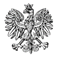 WPS-II.431.3.48.2022.RM  Siostra Elżbieta Kazaryn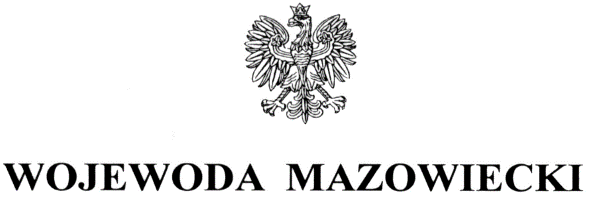 			Dyrektor			Zakładu dla Chronicznie Chorych Kobiet			ul. Żywiczna 40			03-179 Warszawa                                                          ZALECENIA POKONTROLNE

Na podstawie art. 126 i art. 127 ust. 1 w związku z art. 22 pkt 10 ustawy z dnia 12 marca 2004 r. o pomocy społecznej (Dz. U. z 2021 r. poz. 2268, z późn. zm.) oraz rozporządzenia Ministra Rodziny i Polityki Społecznej z dnia 9 grudnia 2020 r. w sprawie nadzoru i kontroli w pomocy społecznej (Dz.U. z 2020 poz. 2285) zespół inspektorów Wydziału Polityki Społecznej Mazowieckiego Urzędu Wojewódzkiego w Warszawie w dniach 8 i 15 lipca 2022 r. przeprowadził kontrolę doraźną w kierowanej przez Siostrę placówce zapewniającej całodobową opiekę osobom niepełnosprawnym, przewlekle chorym lub osobom w podeszłym wieku w Warszawie, przy ul. Żywicznej 40. W dniu 8 lipca 2022 r. czynności kontrolne przeprowadzone zostały w godzinach popołudniowych, tj. 15:00-19:30. 

Kontroli doraźnej dokonano w związku z pismem Ministra Rodziny i Polityki Społecznej z dnia 13 czerwca 2022 r. skierowanym do wojewodów, w sprawie przeprowadzenia kontroli w placówkach zapewniających całodobową opiekę osobom niepełnosprawnym, przewlekle chorym lub osobom w podeszłym wieku na terenie podległych województw mając na względzie prawidłową realizację zadań, jakość świadczonych usług, a przede wszystkim przestrzeganie praw mieszkańców. Kontroli dokonano poprzez oględziny pomieszczeń mieszkalnych i pomieszczeń wspólnych placówki, rozmowy z mieszkańcami, rozmowy z pracownikami, analizę udostępnionych dokumentów.
Zakres kontroli obejmował jakość usług świadczonych przez placówkę i przestrzeganie praw mieszkańców według stanu na dzień kontroli. 
Podmiotem prowadzącym Zakład dla Chronicznie Chorych Kobiet w Warszawie, przy ul. Żywicznej 40 jest Zgromadzenie Sióstr Felicjanek Prowincja Matki Bożej Królowej Polski z siedzibą w Warszawie, przy ul. Kościuszkowców 85. Podmiot prowadzący otrzymał zezwolenie Wojewody Mazowieckiego na prowadzenie w ramach działalności statutowej placówki zapewniającej całodobową opiekę osobom niepełnosprawnym, przewlekle chorym lub osobom w podeszłym wieku – decyzja nr 17/2009 z dnia 27.05.2009 r., na czas nieokreślony, z liczbą 94 miejsc. Zakład dla Chronicznie Chorych Kobiet wpisany jest do Rejestru placówek zapewniających całodobową opiekę osobom niepełnosprawnym, przewlekle chorym lub osobom w podeszłym wieku, w tym prowadzonych na podstawie przepisów o działalności gospodarczej województwa mazowieckiego pod poz. nr 7. Placówka przeznaczona jest dla osób przewlekle somatycznie chorych.Biorąc pod uwagę okoliczności, przyczynę, zakres kontroli doraźnej, stwierdzono, że na dzień kontroli sposób świadczenia usług w Zakładzie dla Chronicznie Chorych Kobiet uwzględnia stan zdrowia, sprawność fizyczną i intelektualną oraz indywidualne potrzeby i możliwości osób przebywających w placówce, a także prawa człowieka w tym prawo do poczucia godności, wolności i poczucia bezpieczeństwa. Mieszkanki mają zapewnioną całodobową opiekę, posiłki i indywidualne miejsca do spania, mają zapewniony dostęp do usług medycznych. Jednak mając na uwadze stan zdrowia mieszkanek oraz stopień ich świadomości należy rozważyć możliwość podjęcia działań mających na celu uregulowanie przez rodzinę sytuacji prawnej osób nieświadomych lub z ograniczoną świadomością.Działalność placówki oceniono pozytywnie pomimo nieprawidłowości. Szczegółowy opis, ocena skontrolowanej działalności, zakres, przyczyny i skutki stwierdzonych nieprawidłowości zostały przedstawione w protokole kontroli doraźnej podpisanym przez Siostrę Dyrektor bez zastrzeżeń 1 września 2022 r.W celu usunięcia stwierdzonych nieprawidłowości, stosownie do art. 128 ustawy z dnia 12 marca 2004 r. o pomocy społecznej, zwracam się o realizację następującego zalecenia pokontrolnego:Uzupełnić dokumentację osób ubezwłasnowolnionych, zgodnie z art. 68a ust 1 pkt 1 lit. f) ustawy o pomocy społecznej, o postanowienie sądu opiekuńczego w przedmiocie udzielenia zezwolenia na umieszczenie w placówce.Pouczenie:Zgodnie z art. 128 ustawy z dnia 12 marca 2004 r. o pomocy społecznej (Dz. U. z 2021 r. poz. 2268 z późn. zm.) kontrolowana jednostka może, w terminie 7 dni od dnia otrzymania zaleceń pokontrolnych, zgłosić do nich zastrzeżenia do Wojewody Mazowieckiego. W terminie 30 dni od dnia otrzymania niniejszych zaleceń pokontrolnych kontrolowana jednostka obowiązana jest do powiadomienia Wojewody Mazowieckiego ich realizacji na adres: Mazowiecki Urząd Wojewódzki w Warszawie Wydział Polityki Społecznej, pl. Bankowy 3/5, 00-950 Warszawa.Zgodnie z art. 130 ust. 1 ustawy z dnia 12 marca 2004 r. o pomocy społecznej 
(Dz.U. z 2021 r. poz. 2268 z późn. zm.), kto nie realizuje zaleceń pokontrolnych – podlega karze pieniężnej w wysokości od 500 zł do 12 000 zł.                                                                               	Z up. WOJEWODY MAZOWIECKIEGO                                                    Kinga Jura                                                                                                                                   Zastępca Dyrektora                                                                                                     Wydziału Polityki Społecznej